T E N T E R D E N                                                                         K E N T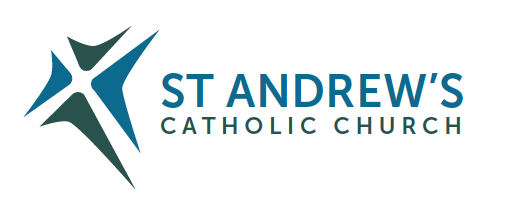 Parish Priest: The Rt. Rev. John Hine, (Emeritus Bishop)Address: The Presbytery, 47 Ashford Road, Tenterden, Kent TN30 6LL.Telephone: 01580 762785. Mobile: 07802 510847Parish E-mail tenterden@rcaos.org.uk               Parish Website: www.standrewstenterden.orgDeacon: Rev. Jolyon Vickers       Telephone: 01580 766449            Email:  j.vickers1@btinternet.com                                   Hire of Parish Hall:  Lesley McCarthy 07791 949652       E-mail: bookings.standrews@talktalk.netNewsletter Editor:  Patricia Sargent   01233 850963       E-mail: sargentpat51@gmail.comNewsletter for the week commencing 4th/5th July 2020Fourteenth Sunday in Ordinary Time (A)First Reading:  Zechariah 9:9-10Psalm 144 Response: I will bless your name forever, O God my King	Second Reading: St Paul to the Romans 8: 9, 11-13Gospel: Matthew 11:25-30Father John writes:I am pleased to say that we will be able to resume public Masses here in Tenterden from Sunday July 12th, BUT these will be under very specific constraints as follows:Firstly, PLEASE read the documents “Guidance for the celebration of Mass” and “Track and Trace” on our Parish Website under the Coronavirus heading. These detail the constraints under which we will be operating and the way in which the service will be conducted. This will, of necessity, be very different from what you are used to experiencing.Every weekday Mass (10am) will use the Sunday scripture readings, prayers etc so that as many parishioners as possible can join in the previous Sunday’s liturgy.The obligation to attend Mass on Sundays is still suspended.There is no obligation to attend Mass at all at present, particularly if you feel unsafe or at risk.As the Mass will be the same every day of the week, please only attend once a week to allow other people to attend.If you would feel safer wearing a mask and/or gloves, please feel free to do so.There will be a strict control on the numbers able to attend. This will be 14 people per Mass until the Church is ready for use again.  Once the Church and Parish Centre are in use, the number will be restricted to 30.Groups of people in agreed “bubbles” may attend together and the head count can be adjusted to accommodate these circumstances.When only the Parish Centre is in use (before the Church refurbishments are completed), there will be a one-way system in use. Entrance off Turner’s Avenue,Exit via the fire exit into the garden.The flow described in 9 above will be used during the distribution of Holy Communion. Please come up to the distribution point, maintaining social distance, exit via the fire exit and re-enter the Parish Centre via the main entrance, having said your personal private thanks as you walk. The final prayers and blessing will follow. Please leave via the fire exit. There will be no social gatherings after the service. We will be adopting Version 1 from the document.If you feel you are unable to walk around the garden in this way, there will be a limited space made available for you at a designated place in the Parish Centre (initially), where you will receive communion at your place.In the event of a second lockdown, as there are currently concerns about the “R” number in the Ashford area, these arrangements will be terminated by the civil authorities, with little to no notice. Please bear with us and we will try and keep you updated via the Parish Website.I have asked Deacon Jolyon to co-ordinate the Mass attendance numbers and names. Please contact him by email preferably on jolyonvickers@rcaos.org.uk to advise him each time you wish to attend Mass. He will then confirm asap if there is a space available for you. In difficulties, please ring him on 01580 766449.Please could you also email Deacon Jolyon, if you are able to offer yourself as a volunteer steward and post service cleaner.Please do not turn up “unannounced”, or after 10am, as you may have to be turned away.Your Prayers are asked for:Those recently deceased: Patrick Murray RIP (Neil Murray’s uncle)Those ill or infirm:  Joe Adams, Ellie Lawrence, Anne Bryant, Eric Booth, Patricia Hook, Elena Peck (senior), Marjorie Dumbleton, Josie Payne, Joe Venables and all those self-isolating or suffering from COVID-19Those whose anniversaries of death occur at this time: Beryl Bately, Ann Yeoman, Frances Koo, Caroline Hutt, Janet Locke, Catherine O’Driscoll, Dora Warwick, Stan Walczak, Ann Finch, Vincent Carty, Annie Wipp, Edward Duffy and John Lawrence.New Pilgrim Path Website of the Week.  After the great feasts of Easter, Ascension, Pentecost and Corpus Christy, we are once again in ‘Ordinary Time’. Ordinary Time is not called “ordinary” based on its level of importance. The origin of the namecomes from the Latin word ordinalis, which means “numbered.” It signifies a numbered (or ordered) list of Sundays that anchor our daily worship.                                                                                                           The readings, liturgy and prayer of Ordinary Time can be a rich opportunity to reflect upon our relationship with God and with each other, and to grow in depth on many levels. Creighton University Online Ministries has a huge variety of helpful resources for prayer in Ordinary Time. Since Anglican and Catholic churches share many of the same liturgical readings, these are useful ecumenical resources. Access them at www.NewPilgrimPath.ieThis week’s servicesForthcoming eventsNext Sunday is Sea Sunday and there is a second collection.   Please pop your donation in an envelope in a safe place, with your Gift Aid number on it if applicable, and bring it with you when you next attend Mass.  Thank you.DayDateFeastTime/DetailSaturday4th JulySt Elizabeth of PortugalNO PUBLIC MASSSunday5th JulyFourteenth SundayNO PUBLIC MASSMonday6th JulySt Maria Goretti, MartyrNO PUBLIC MASSTuesday7th JulyFeriaNO PUBLIC MASSWednesday8th JulyFeriaNO PUBLIC MASSThursday9th JulySt Augustine Zhao Rong & Companions, MartyrsNO PUBLIC MASSFriday10th JulyFeriaNO PUBLIC MASSSaturday11th JulySt BenedictNO PUBLIC MASSSunday12th JulyFifteenth Sunday: Sea Sunday10:00 am Mass, PLEASE SEE ABOVE DETAILEDINSTRUCTIONS RE ATTENDANCE